3rd Class – Week of 18th May 2020LiteracyMr Loughran’s Good / Bad Joke of The Week – please share your jokes with me please!Q. How do you make a sausage roll?A. Push it down a hill!  MathsTopic Work:  AREA pages 161 – 164  Busy at MathsMaths Interactive Tutorials ( CJfallon.ie )Click 3rd ClassClick MathsClick Busy at MathsClick InteractiveGo to Tutorials  100, 101 and 102 for short teaching lessonsNumber work: Tables     ×9  /   ÷9 : WHO REMEMBERS THE TRICK WITH THE FINGERS????Gaeilge Monday 18th Word SortsYellow 32Blue sort 2 - prefixesWord Sorts – cut out, sort out, read out + 4 sentences Comprehension / Grammar + Punctuation Work “ Get Set” pages 224 - 235“ The Giant’s Wife” – quite a long read this week so TRY and  complete the work by Friday .If you get the opportunity read this story with your child. Take a page each and read it as a shared reading experience.ACTVITIES – PAGE 234A – Let’s chat! ( with mum or dad )   B – First ImpressionsTuesday 19th Spellings: sort out, read out + 4 sentencesComprehension / Grammar + Punctuation Work “ Get Set” pages 224 - 235ACTIVITIES – PAGE 234C – seek and search questions 1-6 Wednesday 20th Spellings: sort out, read out + 4 sentencesComprehension / Grammar + Punctuation Work “ Get Set” pages 224 - 235ACTIVITIES – PAGE 234D – quest and query questions 1- 6 E – word watch questions 1- 6Thursday 21th Spellings: sort out, read out + 4 sentencesComprehension / Grammar + Punctuation Work “ Get Set” pages 224 - 235ACTIVITIES – PAGE 235F – sounds aboundG – watch your ps and qs – “ Similes”FUN Friday 22th Spellings: Assessment on any 12 wordsDRESS UP ACTIVITYIf you can, dress up as one of the characters in the story; Fionn, Una or the Scottish Giant! Send on a picture to my gmail and I’ll stick it on twitterMonday 11th AREA – PAGE 161TABLES -   TRY AND LEARN ×9  /   ÷9  TOGETHER + “HIT THE BUTTON” ONLINE GAMETuesday 12th AREA  – PAGE 162TABLES -   TRY AND LEARN ×9  /   ÷9  TOGETHER + “HIT THE BUTTON” ONLINE GAMEWednesday 13th AREA – PAGE 163TABLES -   TRY AND LEARN ×9  /   ÷9  TOGETHER + “HIT THE BUTTON” ONLINE GAMEThursday 14th AREA – PAGE 164TABLES -   TRY AND LEARN TOGETHER ×9  /   ÷9 + “HIT THE BUTTON” ONLINE GAMEFUN Friday 15th Assessment on Tables – write out  together to show the patternWHO REMEMBERS THE TRICK WITH THE FINGERS????EG; 9 × 1 = 9   9 ÷ 9 = 1       9 × 2 = 18  18 ÷ 9 = 2       9 × 3 = 27   27 ÷ 9 = 3CÓMHRA - conversationGaeilge: CONTINUATION OF  MÉ FÉIN – Myself 10 – 20 minutes each day!An Aimsir – the weather! ABAIR LIOM PAGES 122-This week I’ll be adding a few things about what would have been the topic this month; the children can say a few things about the weather as part of their ongoing  build up of Cómhra ie conversation in irish “Inis dom fút féin” – “tell me about yourself” : the children should be able to chat for approximately 1 minute covering the following questions: get them to do this every day this week as if you’re interviewing them for a job!!!Cad is ainm duit? Cén aois thú?Cá bhfuil tú i do chónaí? Cé mhéad duine atá i do theaghlach?An bhfuil aon deartháireacha agat? An bhfuil aon deirfiúracha agat?An bhfuil aon pheata agat? Cad is ainm dí / do? Cén dath atá ar do chuid gruaige?Cén dath atá ar do shúile? Cén rang ina bhfuil tú?Cén sort aimsire atá ann inniu? ( what sort of weather is it  today?          Lá . . .      té / fuar / fliuch / gaofar atá ann inniu. ( It is warm / cold / wet / windy today )Ag Scriobh – WritingKeep a diary for each day describing the weather in your copy plus a picture!Example ; An Luan ( Monday )Cén sort aimsire atá ann inniu?     Lá fliuch atá ann inniu. Té sé ag cur baistíAg Éisteacht – Listeningwww.folens.ie     Abair Liom 3 / Resources / Click the first little down arrow / Click An Aimsir / Click on any of the pictures for content.This week concentrate on the song: Amhran – ag cur báistí arís and on page 128 in your Abair Liom there is a listening exercise to be completed – éist, tarraing agus scríobhPLEASE DON’T PANIC ABOUT GETTING ALL THE CONTENT COMPLETEDPRIORITY IS CÓMHRA – conversation ; talk in front of the mirror about yourself in Irish!! Go on , I dare you!!!MY GOAL IS TO GET SOME OF YOU ON VIDEO TALKING IN IRISH SO I CAN PUT IT UP ON TWITTER IN JUNE! THERE WILL BE PRIZES!!!Google Translate from Irish to English will be there to help the kids!www.duolingo.com – brilliant website also for a browse!NOTE TO PARENTS – I really like the children to be able to talk quite comfortably As Gaeilge by the end of 3rd Class. If someone walked into the classroom it’s very pleasing to hear children talk confidently about themselves. I will add a few more topics to this next week but for now revision of what they know already is more than enough. If there are any parents and children BRAVE enough to put up a little video clip of themselves  talking about themselves , that would be brilliant!!!! PARENT SAYS “Inis dom fút féin” – “tell me about yourself” CHILD STARTS OFF SAYING “ Dia Duit! ………… is ainm dom.”  and then continues …Science / Geography: Topic – HEAT 2 week topic	Learning Objectives – ƒƒ. Learn that heat can be transferred.ƒ. Recognise that temperature is ameasurement of how hot something is.ƒ. Measure changes in temperature usinga thermometer.ƒ. Measure and compare temperature indifferent places in the classroom, schooland environment and explore thereasons for variations.ƒ. Understand that the sun is Earth’s mostimportant heat source.ƒ. Identify ways in which homes, buildingsand materials are heated.SMALL WORLD Science / Geography Book pages 100 – 104Lots of great experiments BUT …PLEASE HAVE AN ADULT HELP YOU AND SEND ON PICTURES TO MY GMAIL PLEASE!Week of 18th May: pages 100 - 102read, discuss, complete activities questions page 102 and have FUN carrying out any of the experiments you can do! Complete the work over the week and I’d LOVE to see some pictures of you carrying out the experiments!!!Week of 25th May: pages102 – 104Read, discuss, complete activities questions page 104. Obviously the “classroom” experiments can be done at home.Complete the work over the week and I’d LOVE to see some pictures of you carrying out the experiments!!!RELIGION ( continued )As it is the month of May, the month of Mary, it would be nice to have a little May altar in your homes . Do a little research on what a May altar is and if you can find a quiet little corner in your house to make one, that would be great! Gmail on any pictures of them to me please!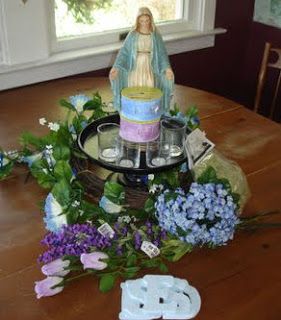 A May Altar 